PERSON PROFILE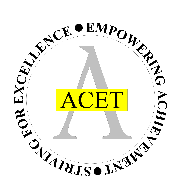 Careers Advisor and Personal Development Co-ordinator:AF – Application Form   		   I – Interview   		   R – References   		   D- DocumentsEssentialDesirableMethod of AssessmentGeneral Qualifications & TrainingFirst degreeAF / DRelevant Professional Qualification or NVQ/QCG or equivalentAF / DMaths and English GCSE A*-CAF / D ExperienceExperience in the use of databases to collate and report on statistics relevant to the success of the employing organisation.AF / I / RTo be able to set up and maintain Microsoft Excel (or similar) Spreadsheets to collate, manipulate and report on data.AF / I / RExperienced in setting up and co-ordinating events involving outside agencies.AF / I / RTo have experience in arranging and facilitating meetings.AF / I / RExperience in dealing with children in a professional environmentAF / IExperience in strengthening links with known external organisations, and fostering close relationships with new ones. Adroit at developing close working relationships with key personnel in those organisations.AF / I / RPersonal and Professional Skills and AttributesThe ability to motivate staff and students and form effective working relationships with them.AF / IHigh professional standardsAF / IEvidence of vision for the future of effective educationAF / IHigh level communication skillsAF / IAbility to form strong relationships with representatives of third parties.AF / IEvidence of the ability to synthesise andevaluate data to support strategic planning.AF / IWillingness to offer a positive commitment to the life of the Academy.AF / IAbility to play a leading role in the further development of the Academy.AF / IHigh quality organisational skills. Good time management skills and self-motivated. Able to work flexibly and willing to carry out tasks outside of the daily routine where necessary.AF / I / ROther RequirementsA pragmatic ‘can-do’ and flexible approach to tasks with an ability to ensure work is completed to the appropriate standards requiredAF / I / RA good sense of humour and perspectiveI / RGood sickness/attendance record in current/previous employment (not including absences resulting from disability)AF / RNo serious health problem which is likely to impact upon job performance (which cannot be accommodated by reasonable adjustments)AF / I / RLicence to driveAFAppointment of the successful applicant will be subject to satisfactory DBS disclosure at an enhanced level (further information can be found at www.disclosure.gov.uk).